COMUNICAZIONE DELLA FAMIGLIA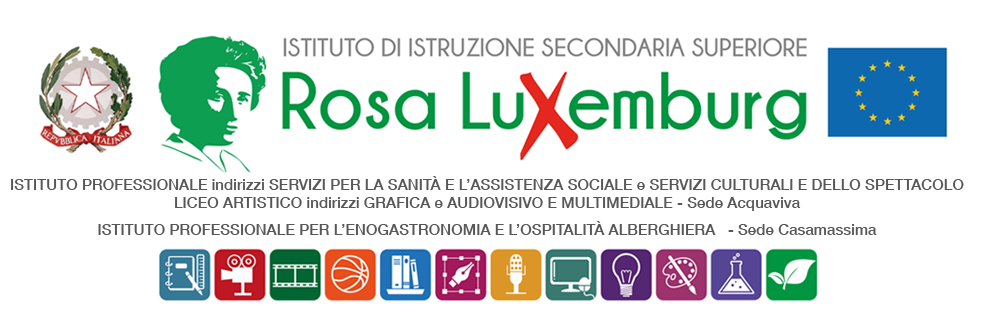 Il/La sottoscritto/a………………………………………………………………….………………………………………………...…………………. Eil/la sottoscritto/a…………………………………………………………..………………...…………………………….……………….…………. genitore/i – legale tutore dell’alunno/a……………………………………………………….., frequentante la classe ……………….., dell’indirizzo ……………………….……………. dichiara/dichiaranodi essere a conoscenza del fatto che il proprio figlio/a a parteciperà, martedì 28 maggio 2024, alla Giornata della Creatività e dei Talenti che si svolgerà tra Piazza dei Martiri, Palazzo De Mari, Teatro Comunale e Spazio Tabità nel centro storico di Acquaviva delle Fonti dalle ore 9.30 alle ore 13.00 (v. com 568 allegata). Consapevole/i del fatto che: gli studenti usciranno da scuola e saranno impegnati nelle attività dalle 9.00 alle 13.00 e dalle  16.00 alle 20.00 circa; gli studenti saranno affiancati per tutta la durata dell’attività dai docenti in servizio;  il/la proprio/a figlio/a è l’unico/a responsabile delle proprie azioni nei confronti di persone, cose e situazioni per qualunque fatto dovesse verificarsi in occasione dell’evento in questione; esonera/esonerano i docenti e la scuola da ogni responsabilità per cause indipendenti dall’organizzazione scolastica.Data……………………. Firma del genitore ………………………………………    		Firma del genitore ………………………………………Firma dell’alunno/a  ………………………….